Шаблоны WordPress для создания сайта бизнеса общественного питания(ресторан, кафе и др.)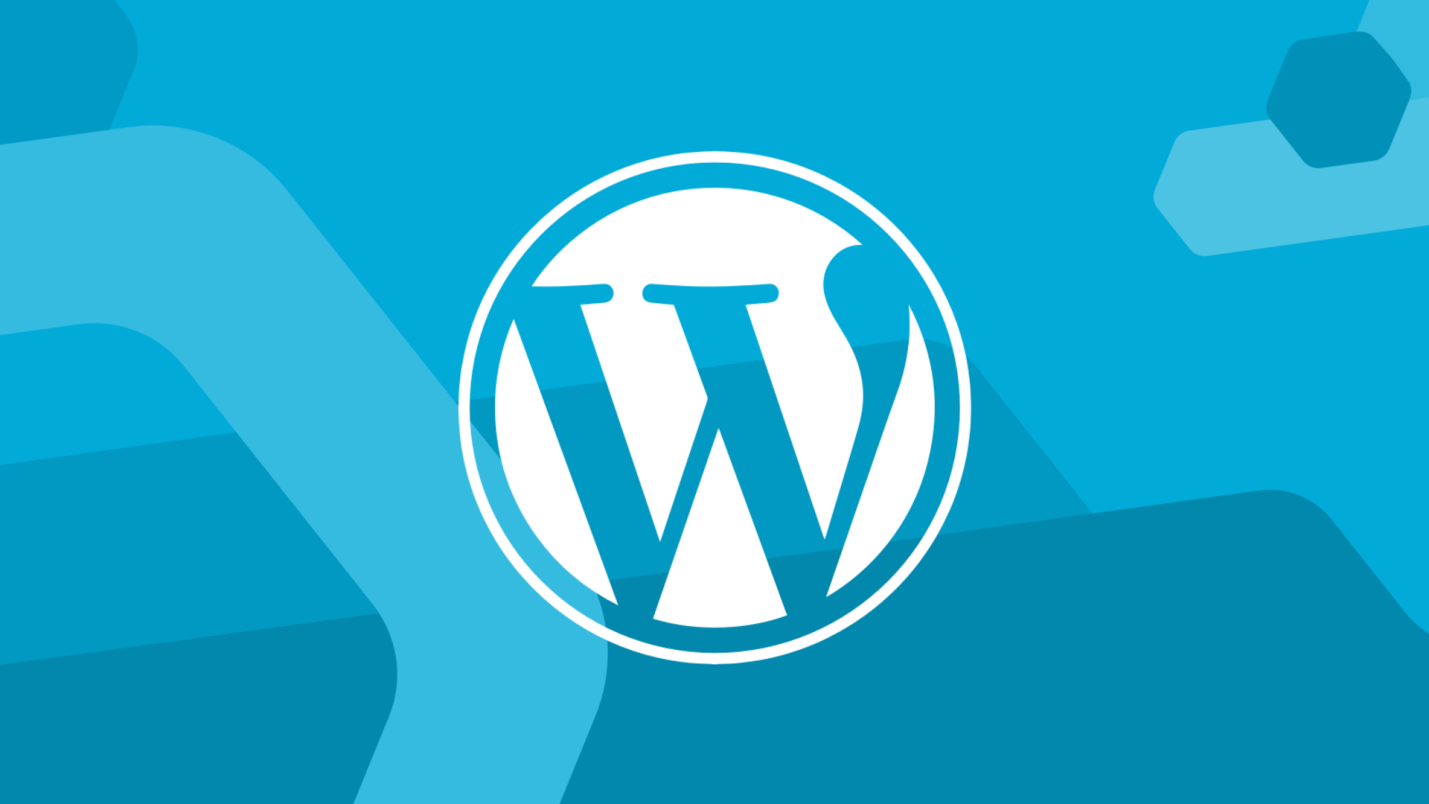 Tavern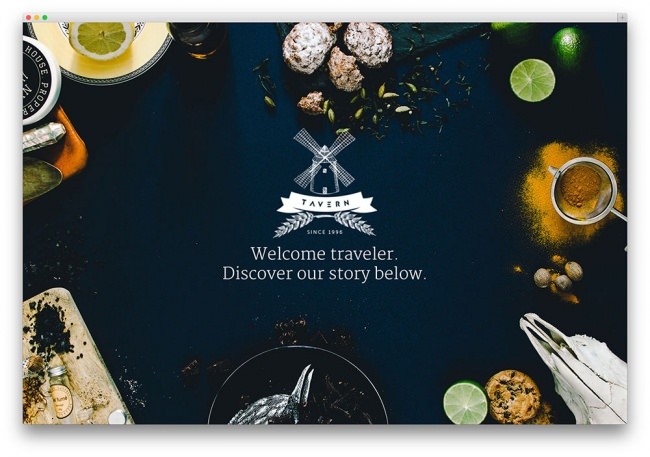 2Butter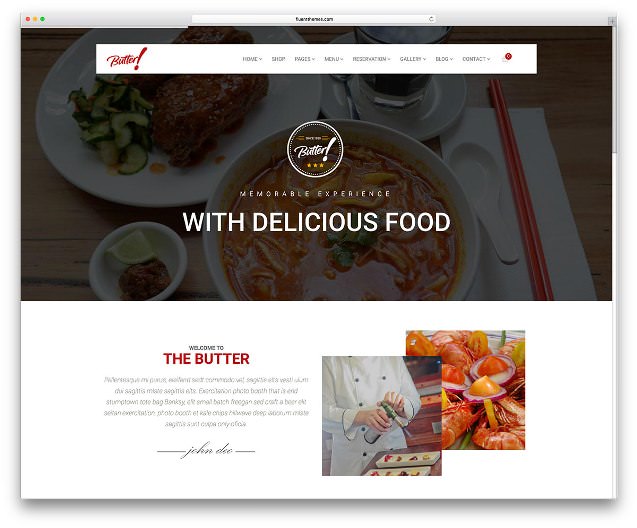 3Dine 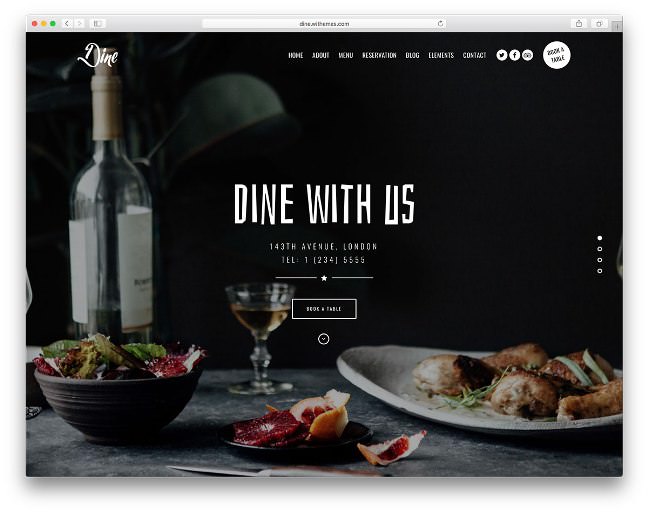 4KALLYAS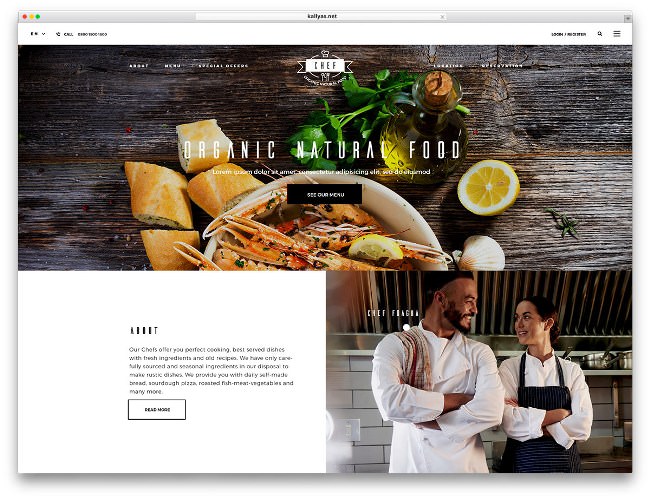 5Uncode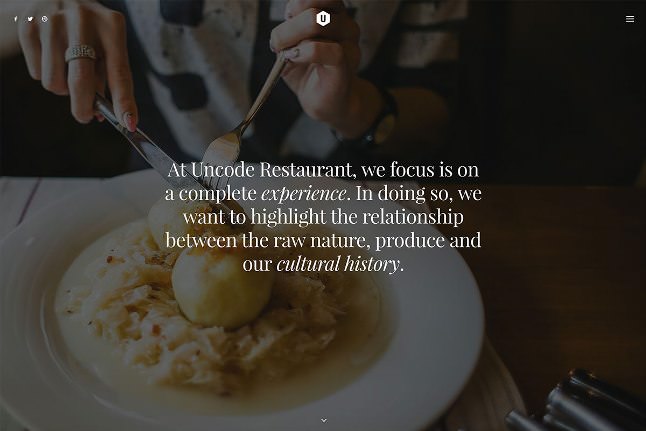 6Pearl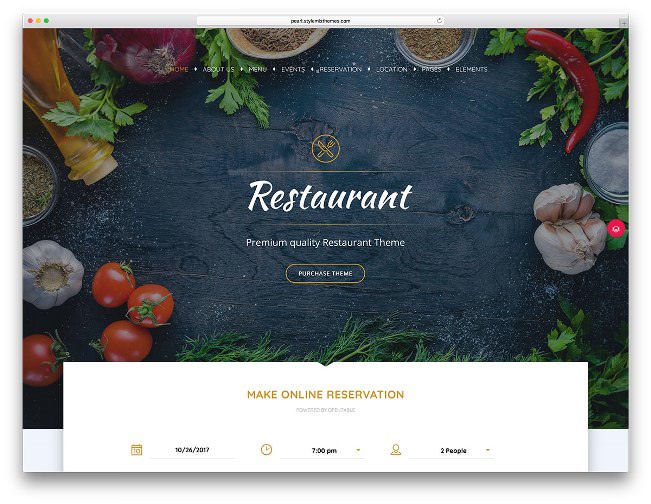 7Avaris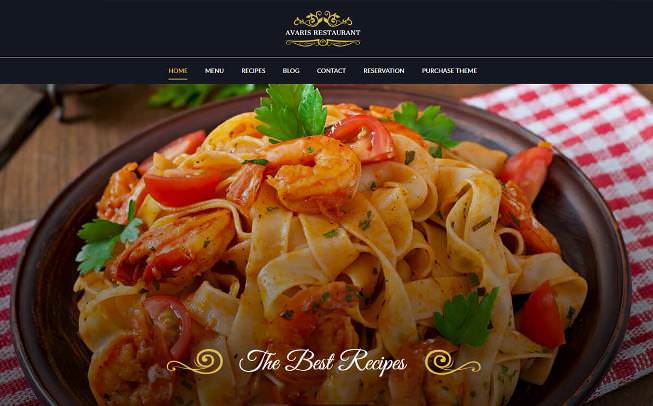 8Sage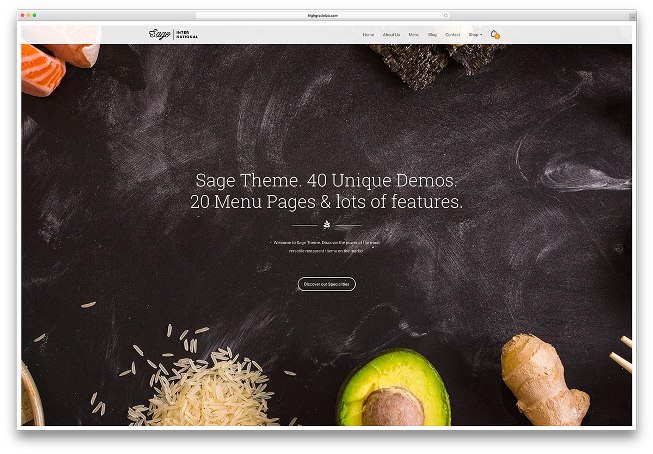 9Resca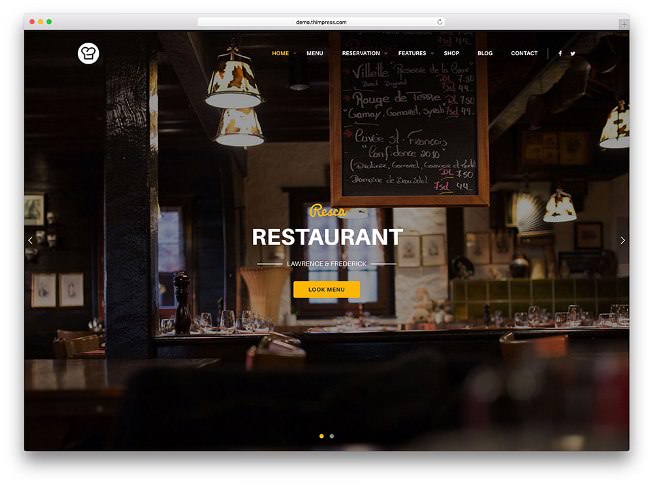 10Newspaper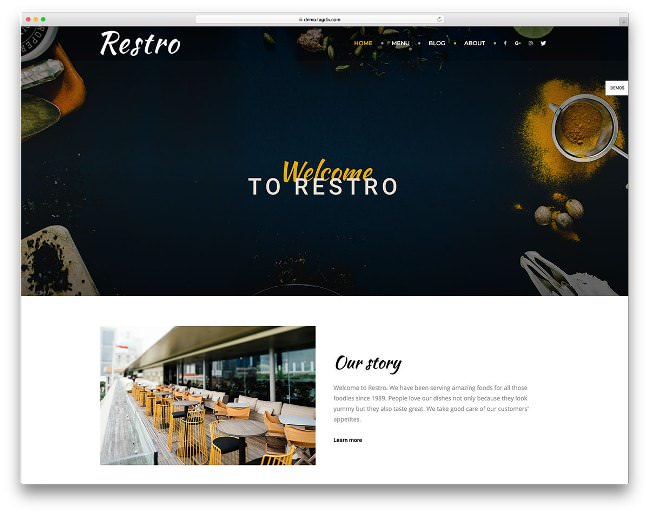 11Dannys Restaurant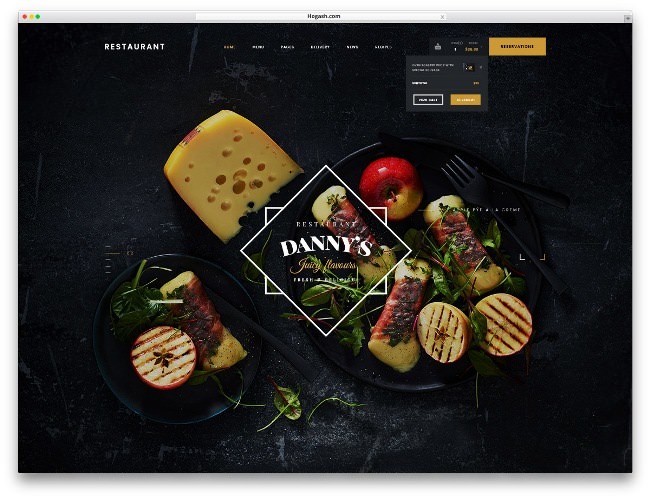 12TheGem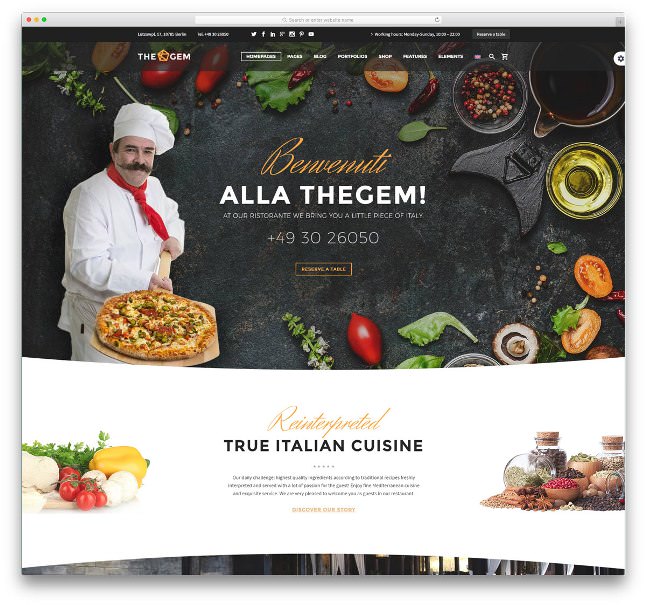  13RedChili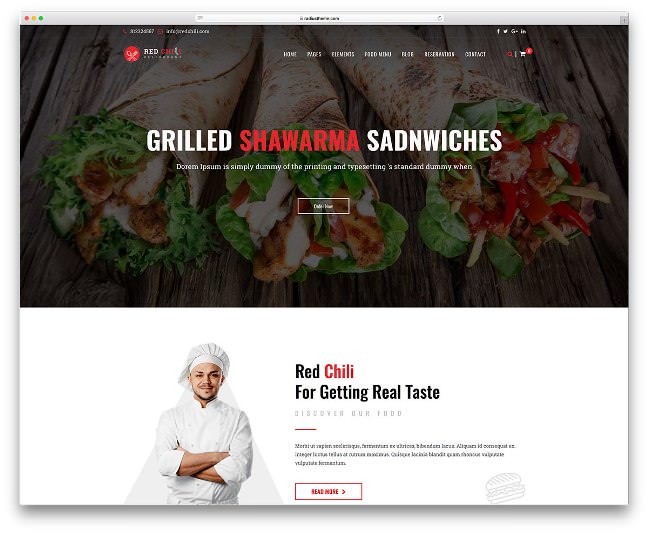 14MF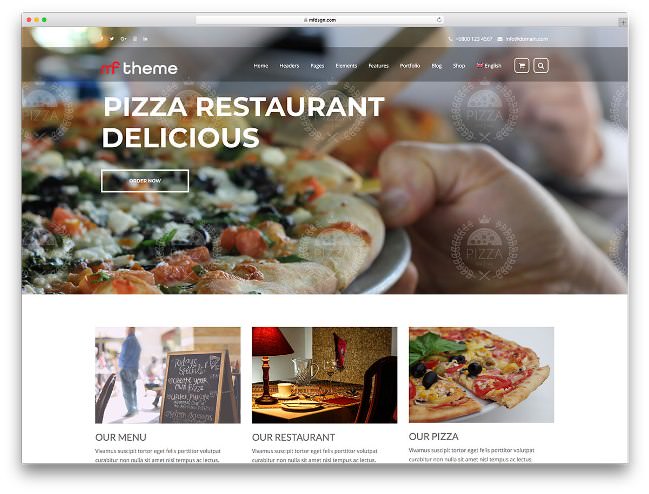 15The Flavour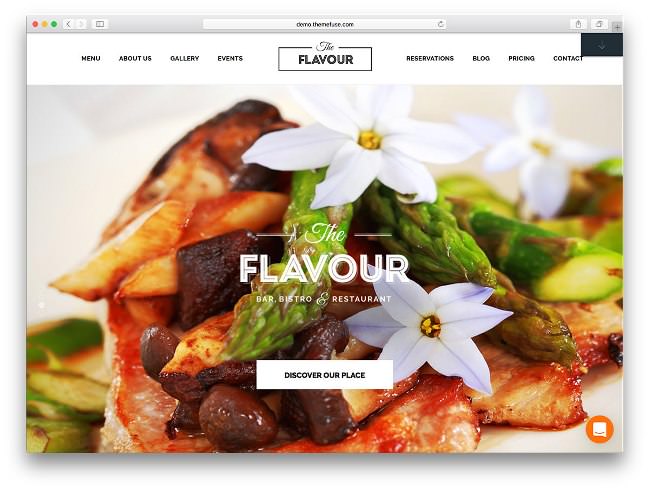 16Etalon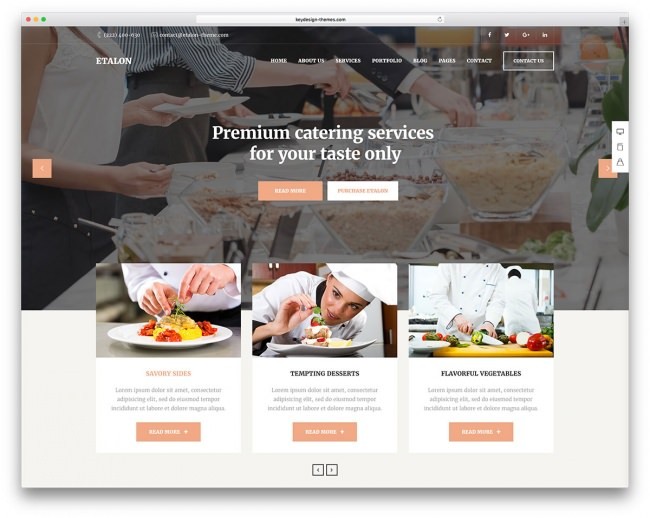 17Belise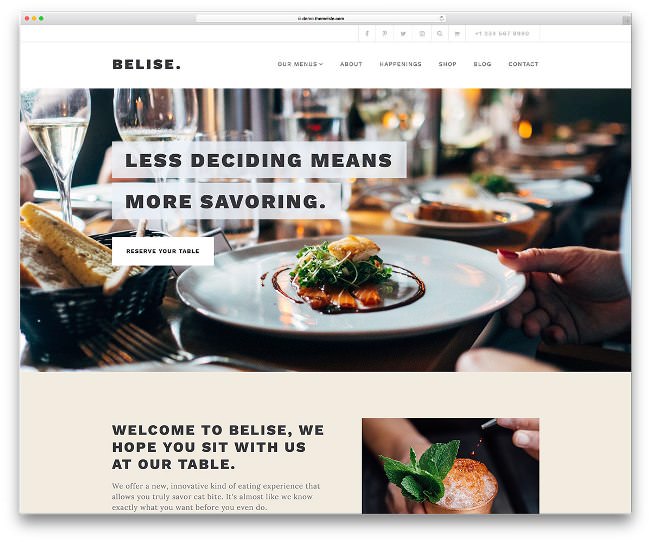 18Hatch 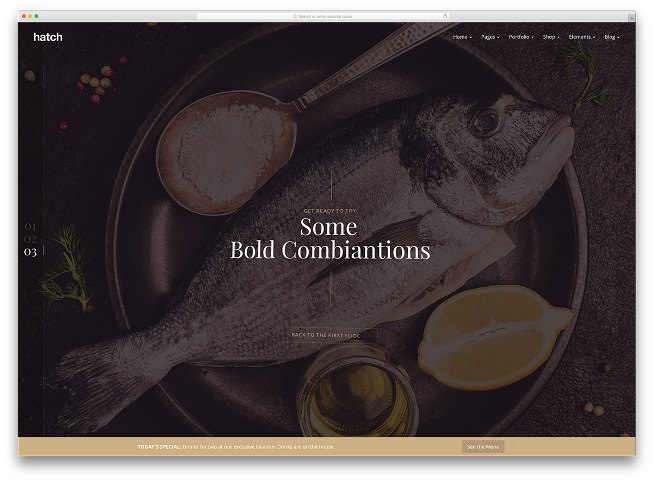 19Rica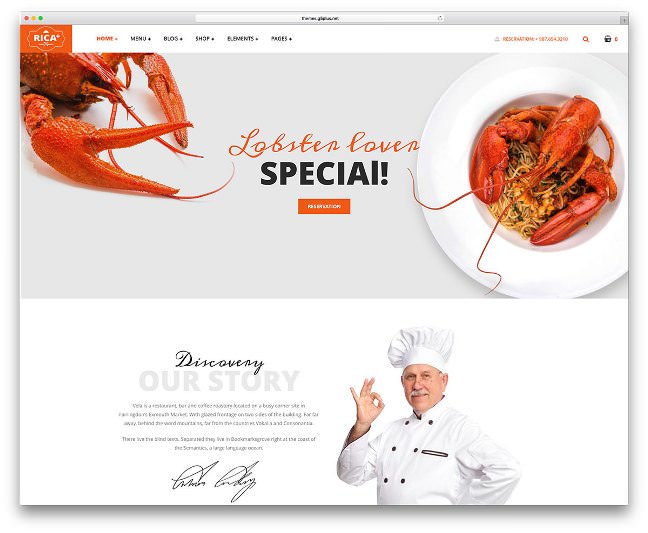 20Rosa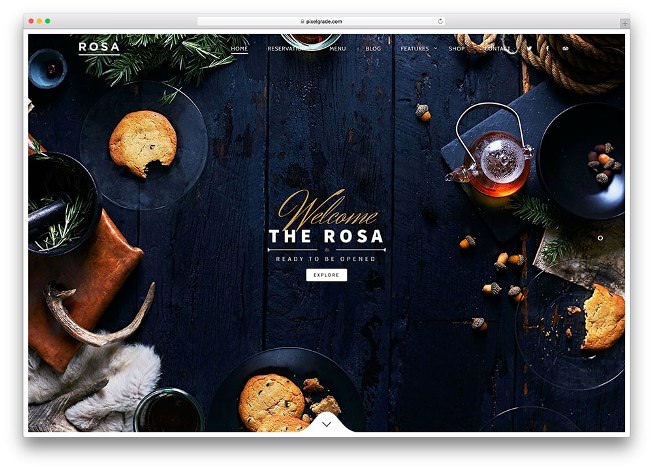 21Pronto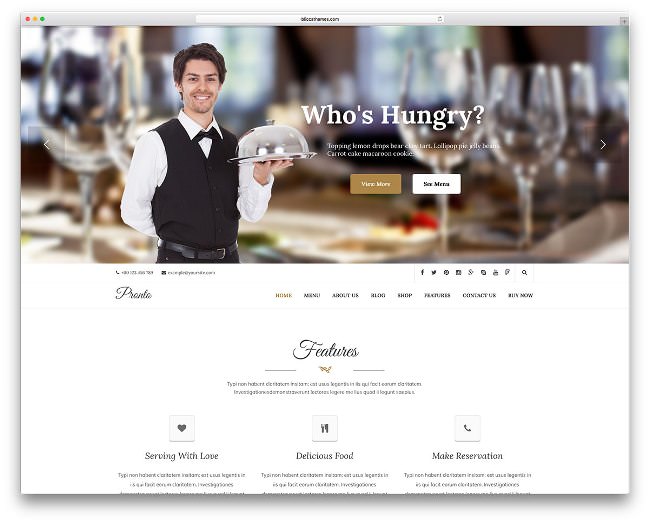 22X 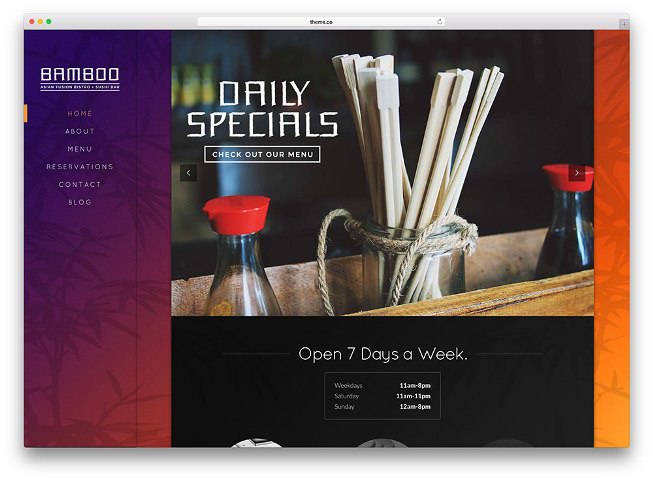 23Resto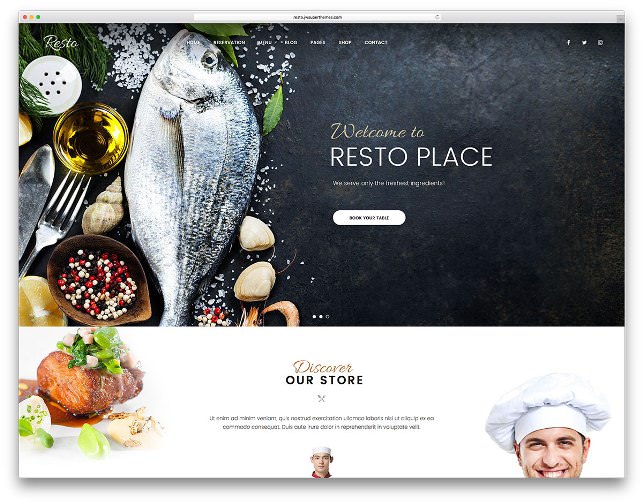 24Lambda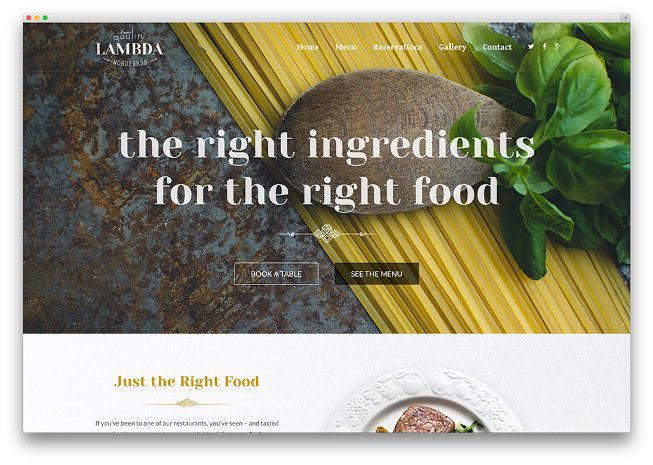 25Brando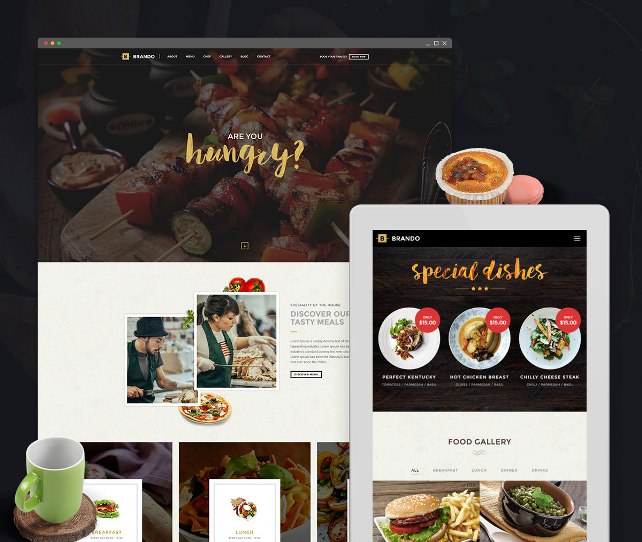 26H-Code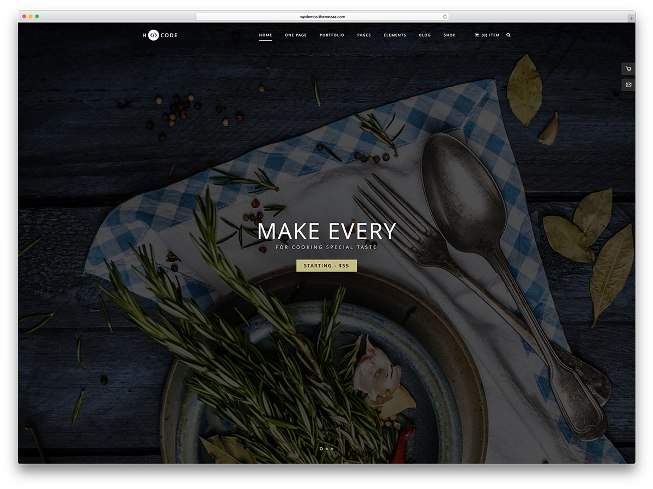 27Food Haus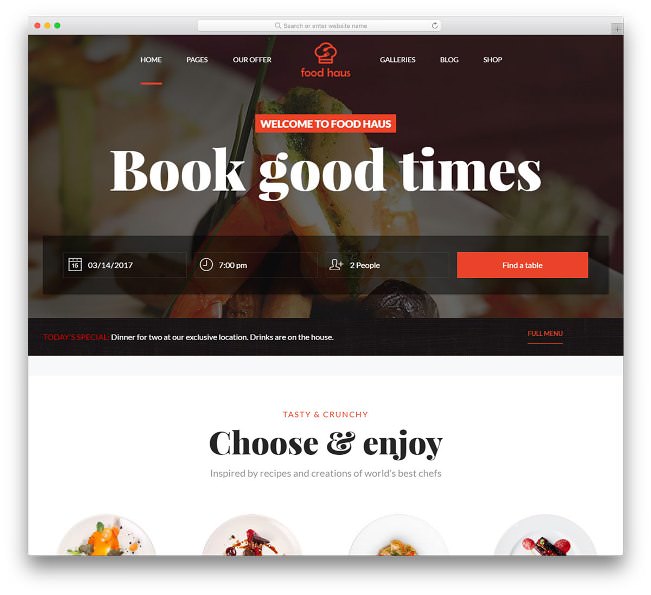 28LaCuisine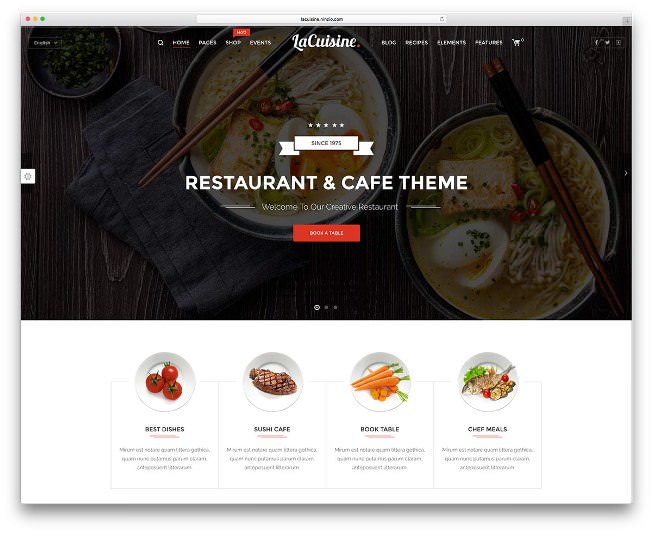 29Themo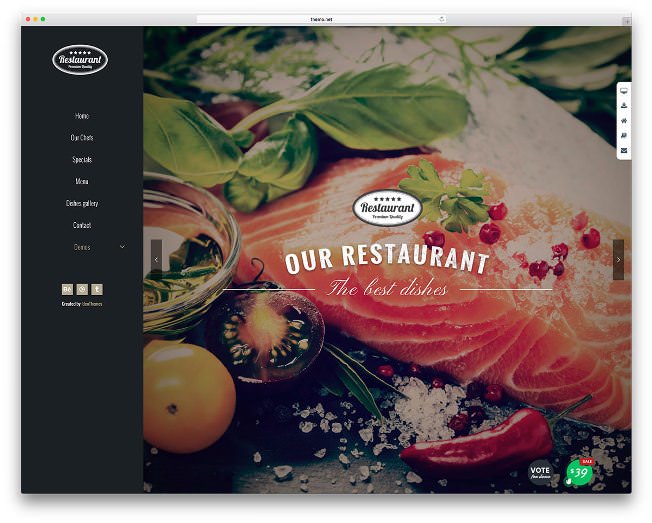 30Amici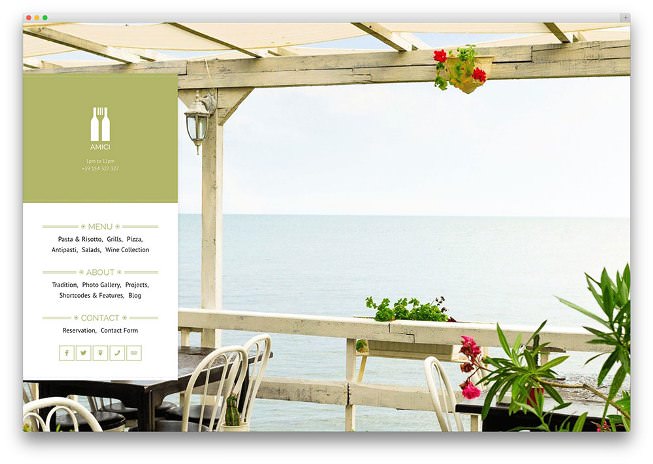 31Platonic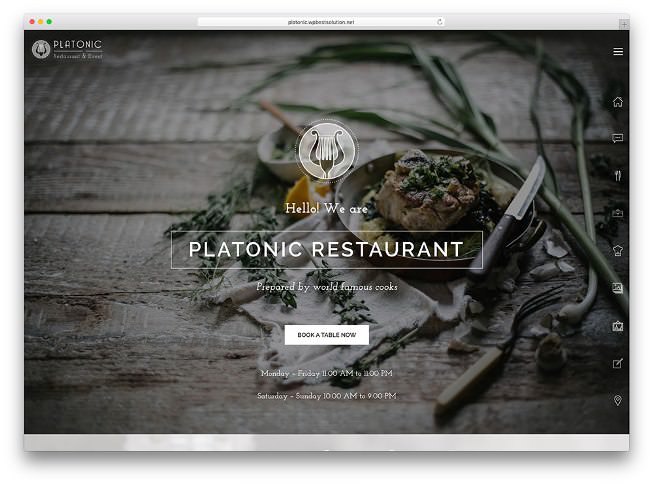 32Dining Restaurant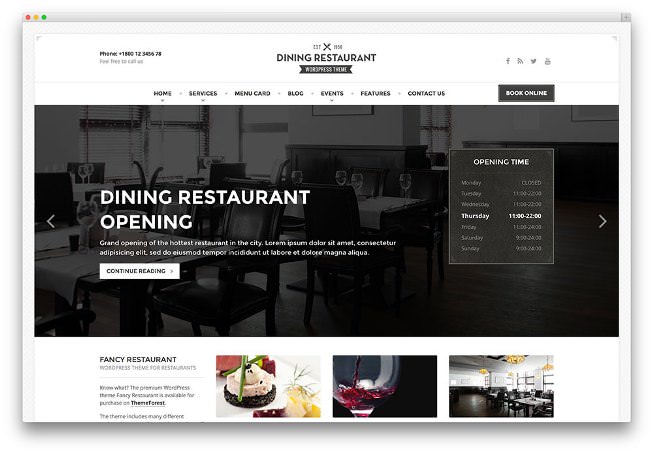 33BERG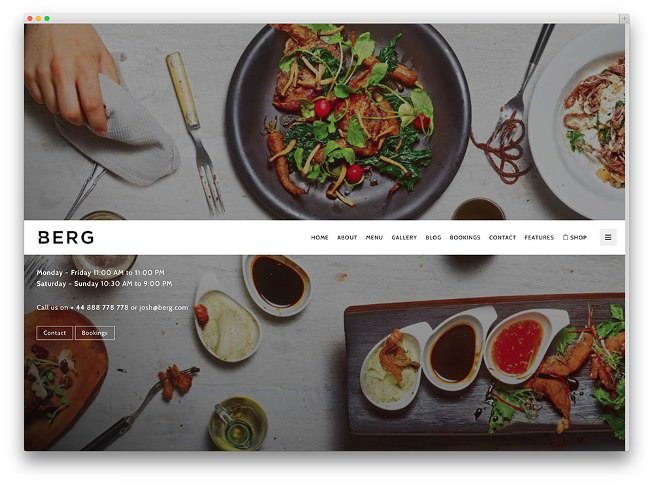 34Nuvo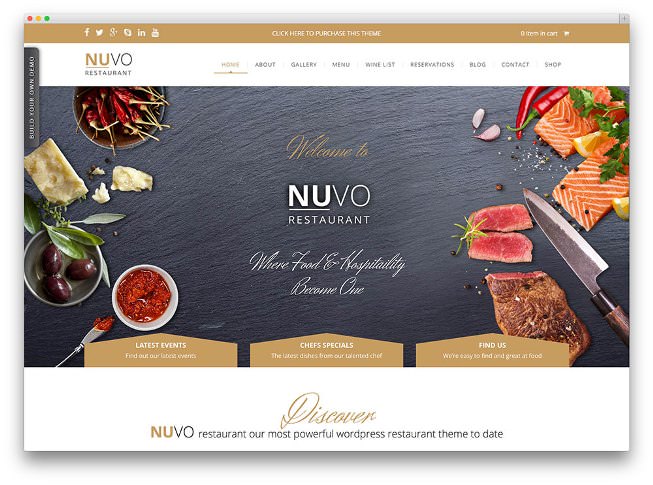 35Magnium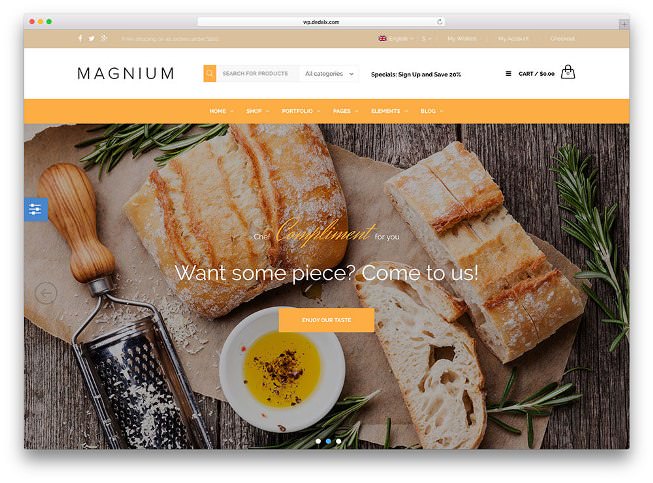 36Dalton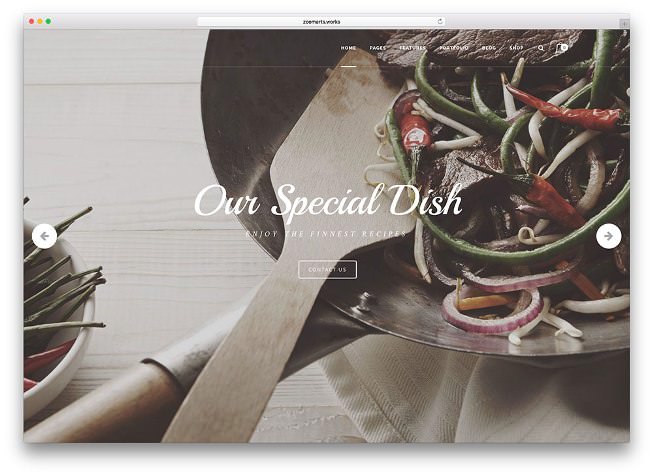 37Blade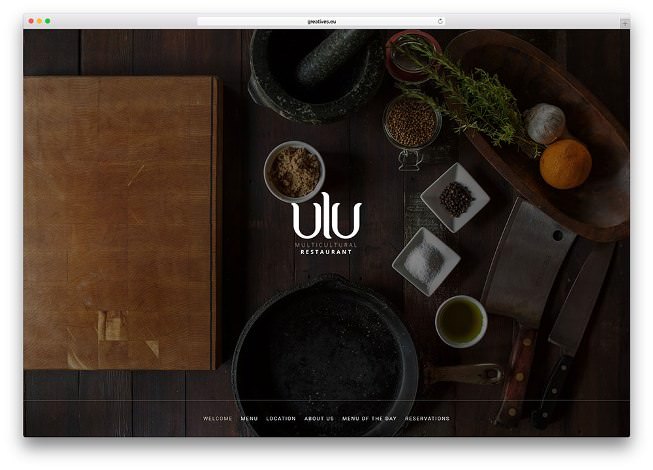 38RT-Theme 19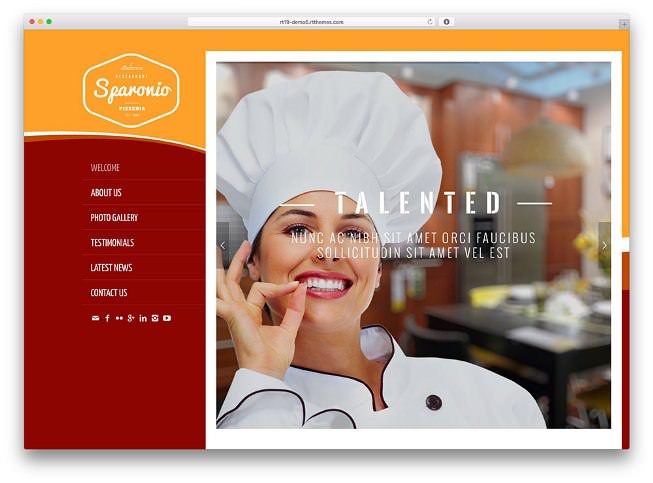 39Sanabel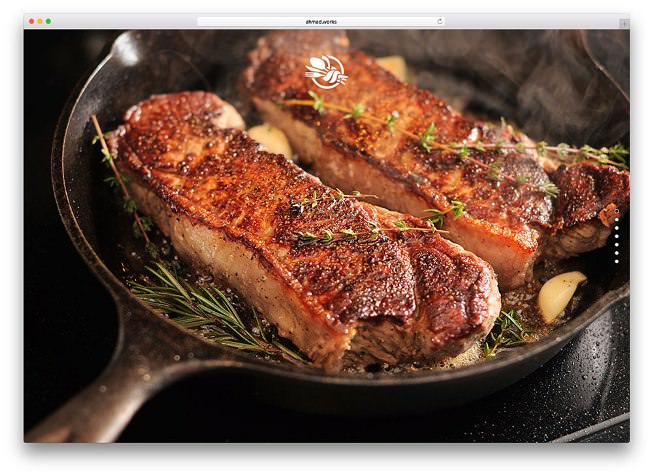 40Listify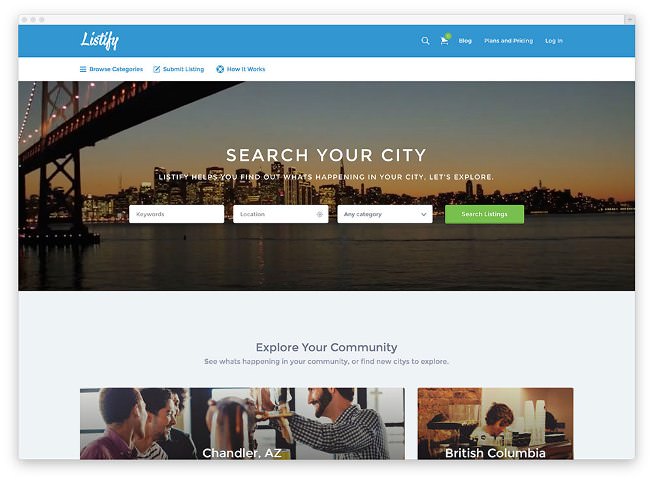 41Nosh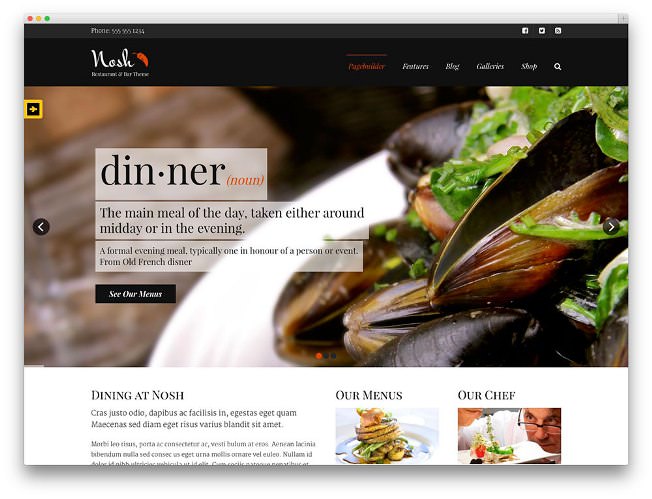 42Barnelli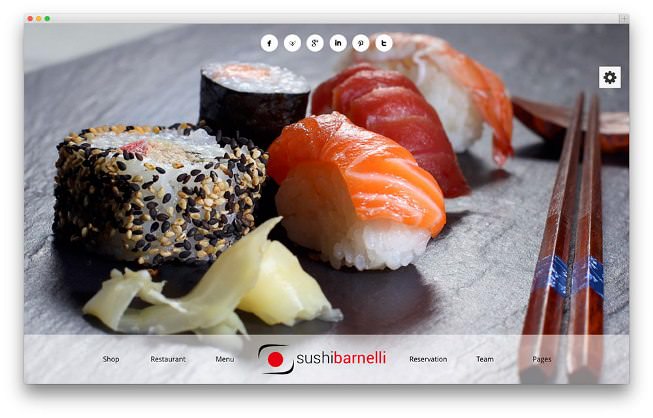 Restaurant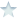 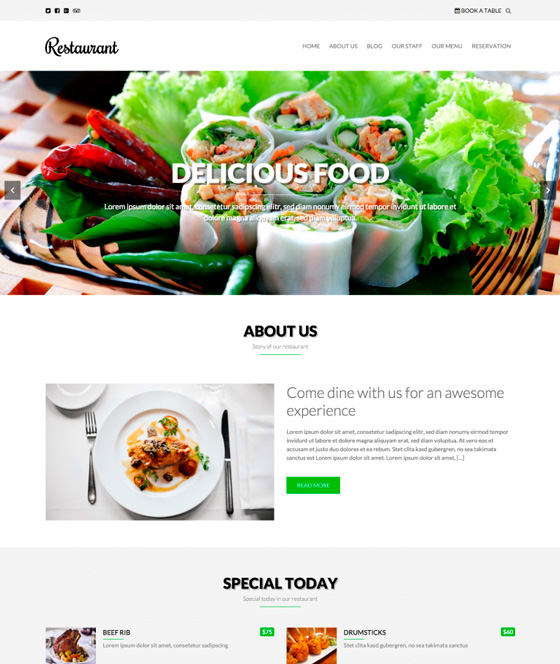 Domnoo v1.7 – премиум тема WordPress для сайтов пиццерий и ресторанов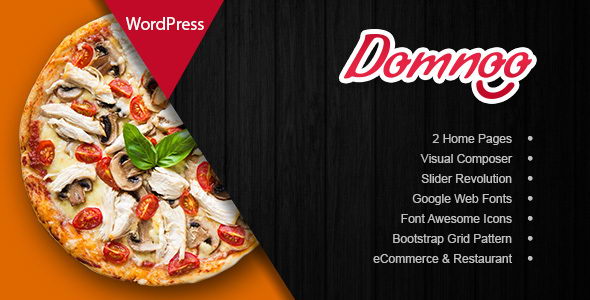 Foody v1.5.0 – премиум тема WordPress для сайтов ресторанов и интернет-магазинов продуктов питания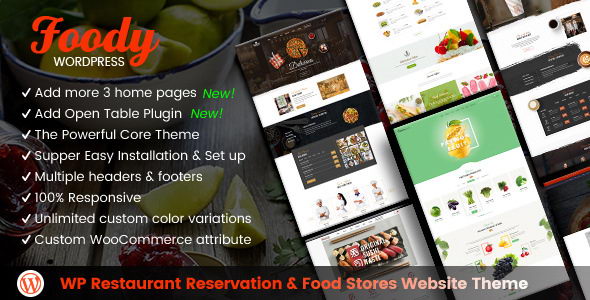 Caverta v1.2.0 – тема WordPress для сайтов ресторанов, кафе, баров, бистро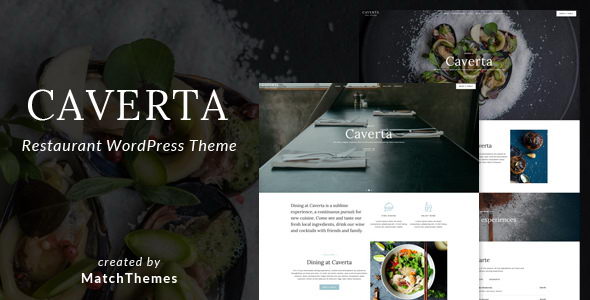 Foodbook v1.1.1 – премиум тема WordPress для кулинарных блогов, сообществ или сайтов ресторанов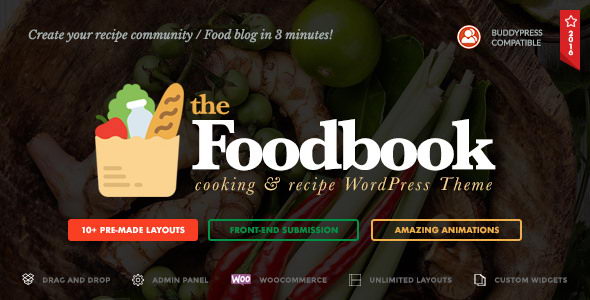 Gustablo v1.2 – адаптивная премиум тема WordPress для сайтов ресторанов и кафе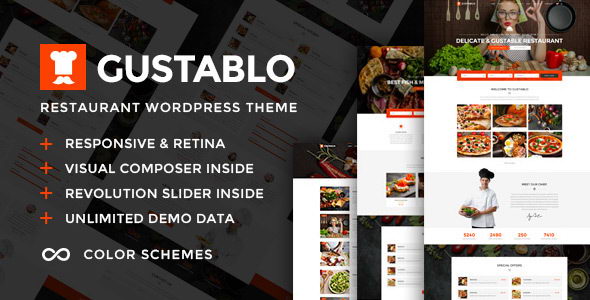 Tomato v1.3 – премиум шаблон WordPress для сайтов ресторанов, баров, кафе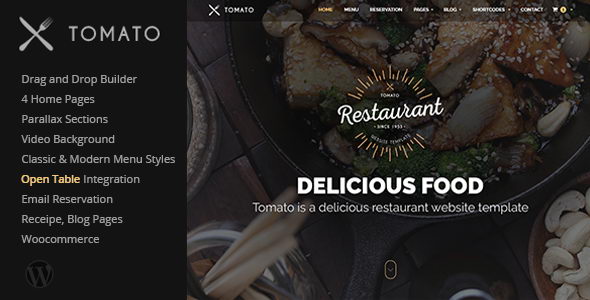 ROSA v2.4.3 – адаптивная тема WordPress для сайтов ресторанов и кафе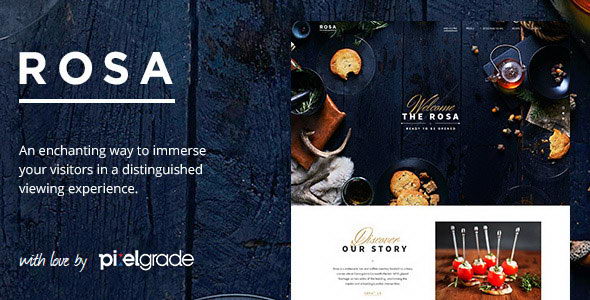 NUVO v6.0.9 – премиум тема WordPress для сайтов ресторанов и кафе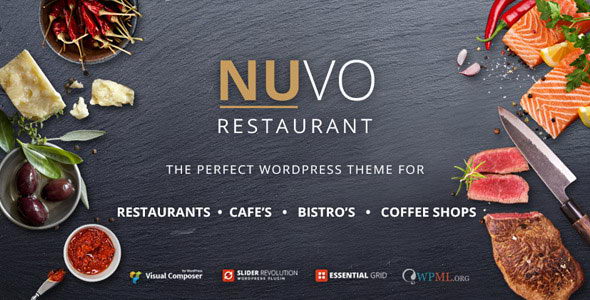 Delizus v1.0.2 – премиум тема WordPress для сайтов ресторанов и кафе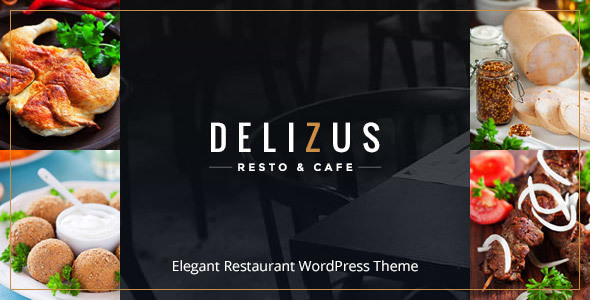 STEAM v1.8.1 – тема WordPress для сайтов ресторанов, баров и кафе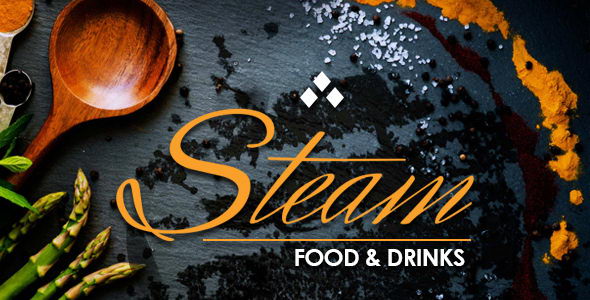 Matur v1.3 – тема WordPress для сайта службы заказа и доставки еды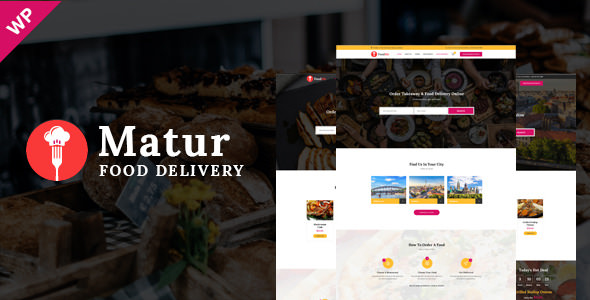 Sevill v1.0.5 – премиум тема WordPress для сайтов ресторанов, баров и кафе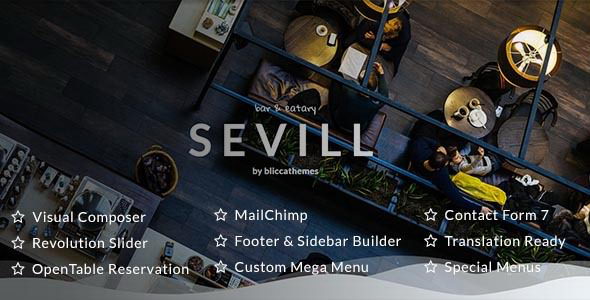 Piquant v1.1.1 – премиум тема WordPress для сайтов ресторанов, баров и кафе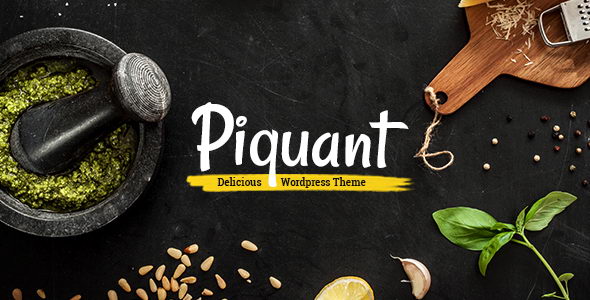 Cristiano v3.3.2 – элегантная тема WordPress для ресторанного бизнеса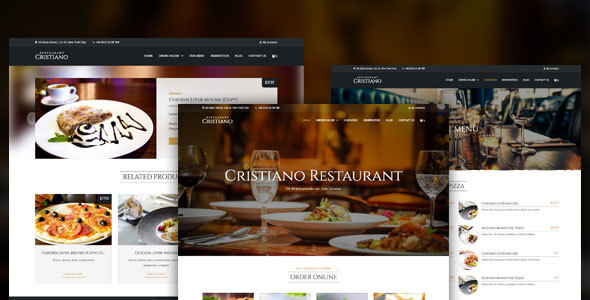 TPG Cookbook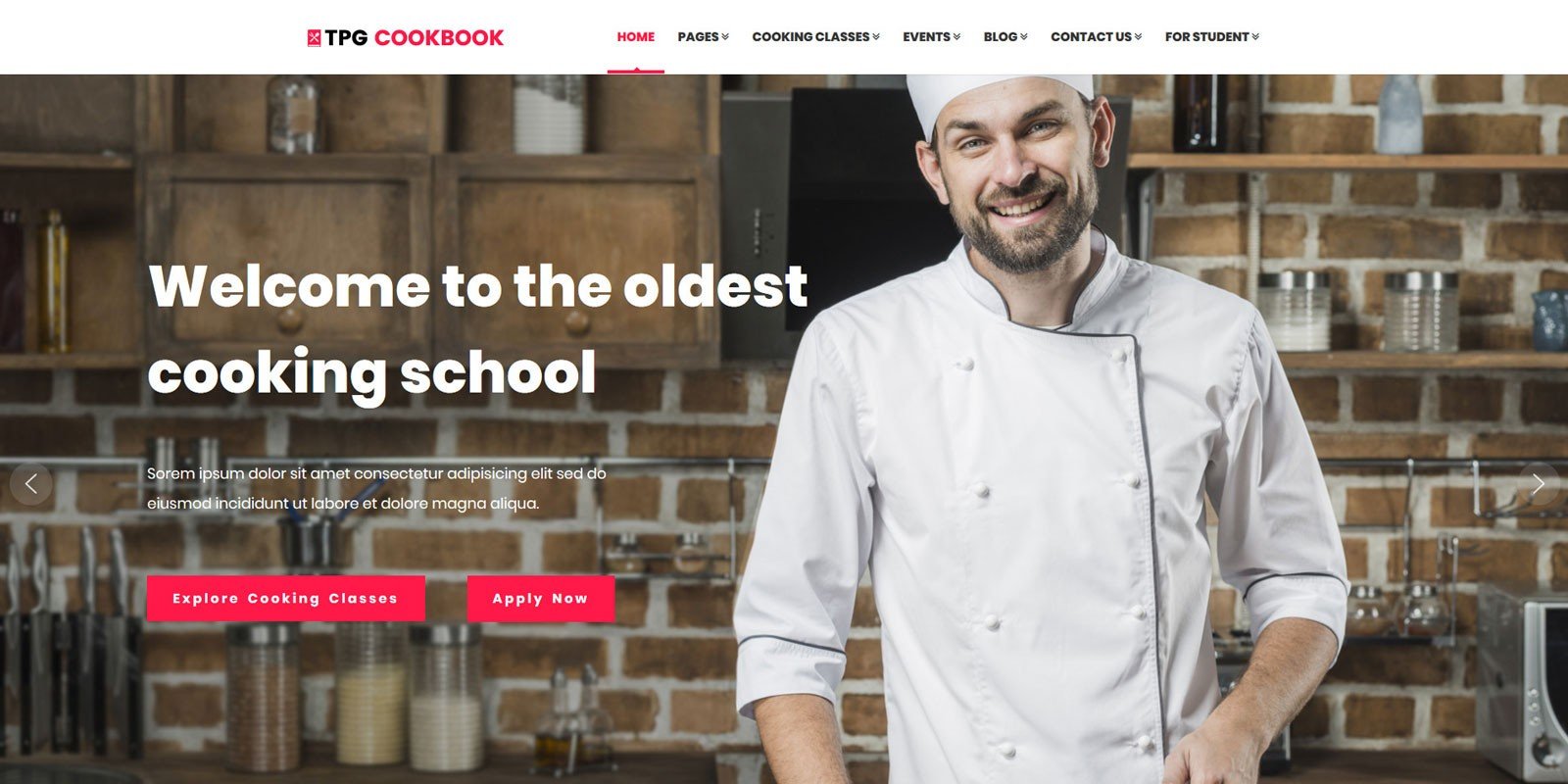 Foody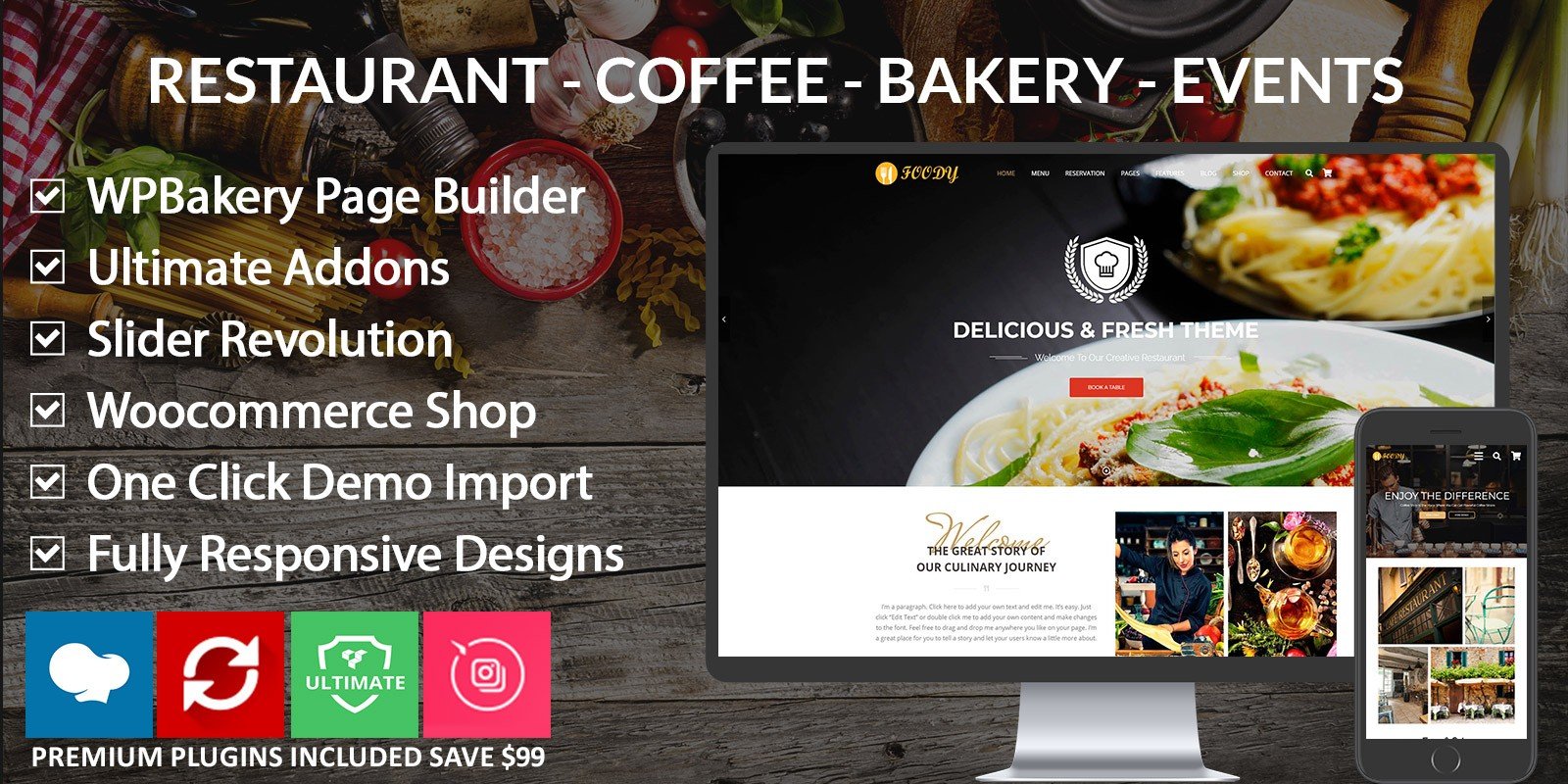 VW Restaurant Pro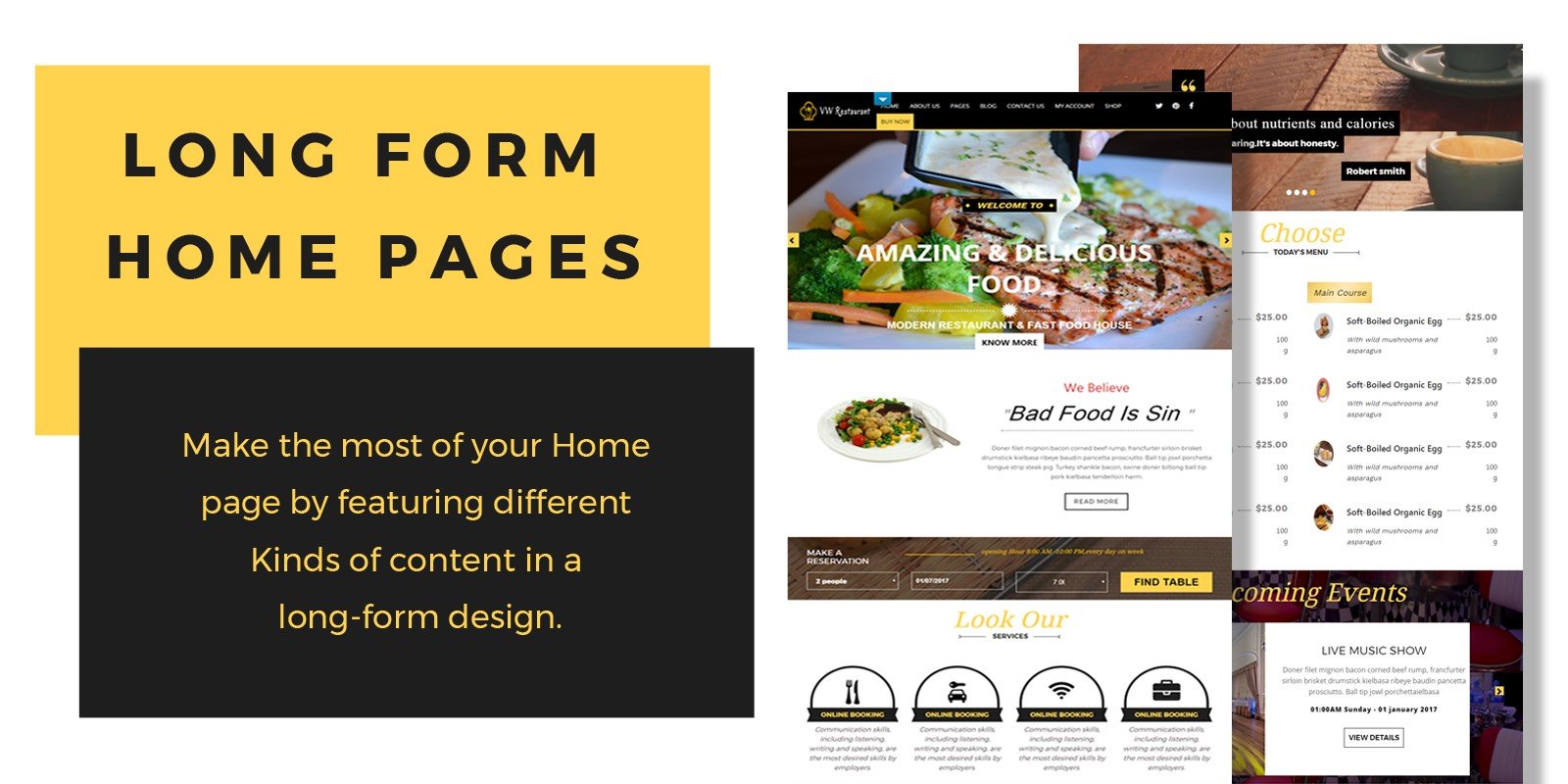 Ristorante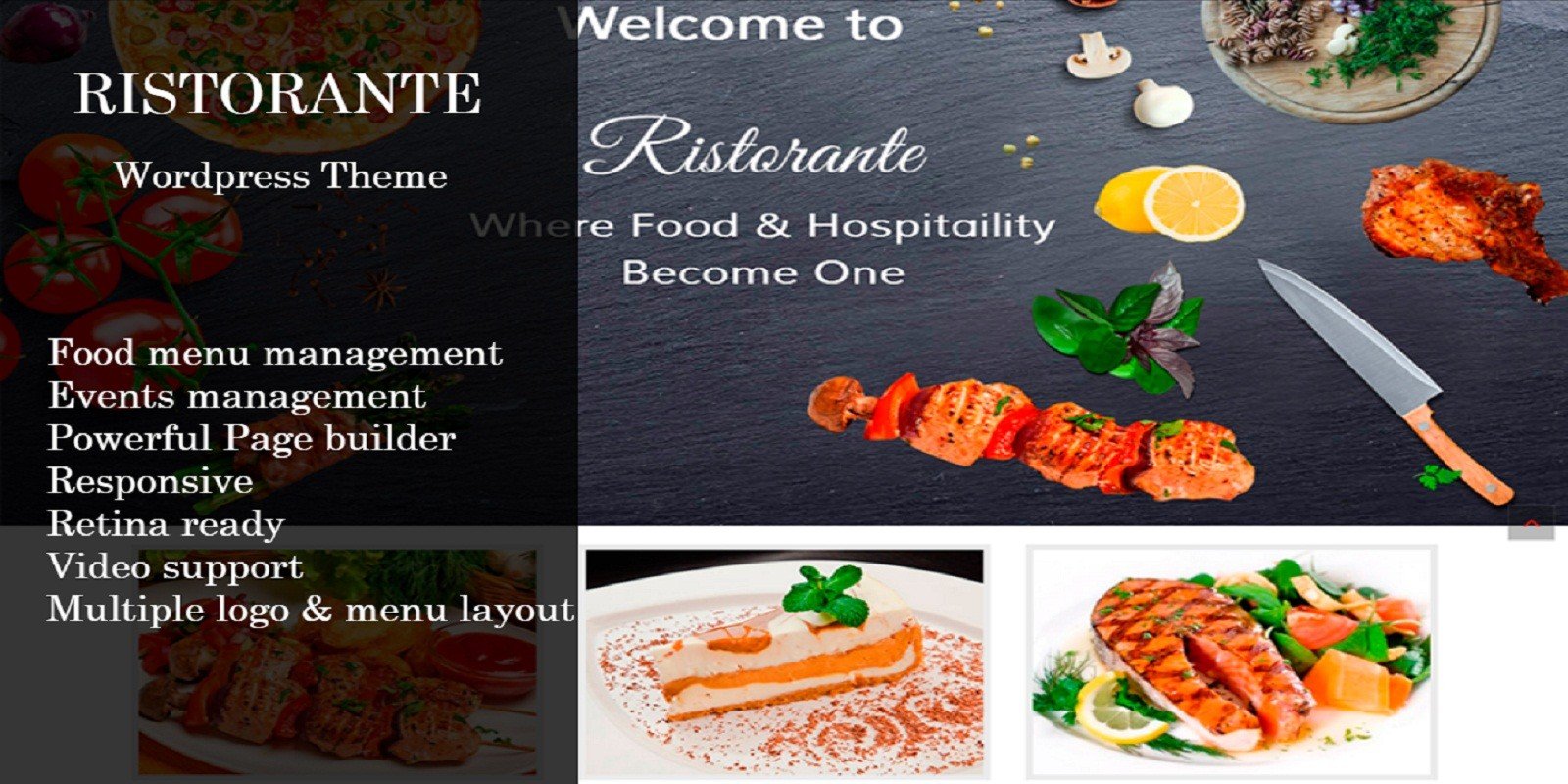 Sandia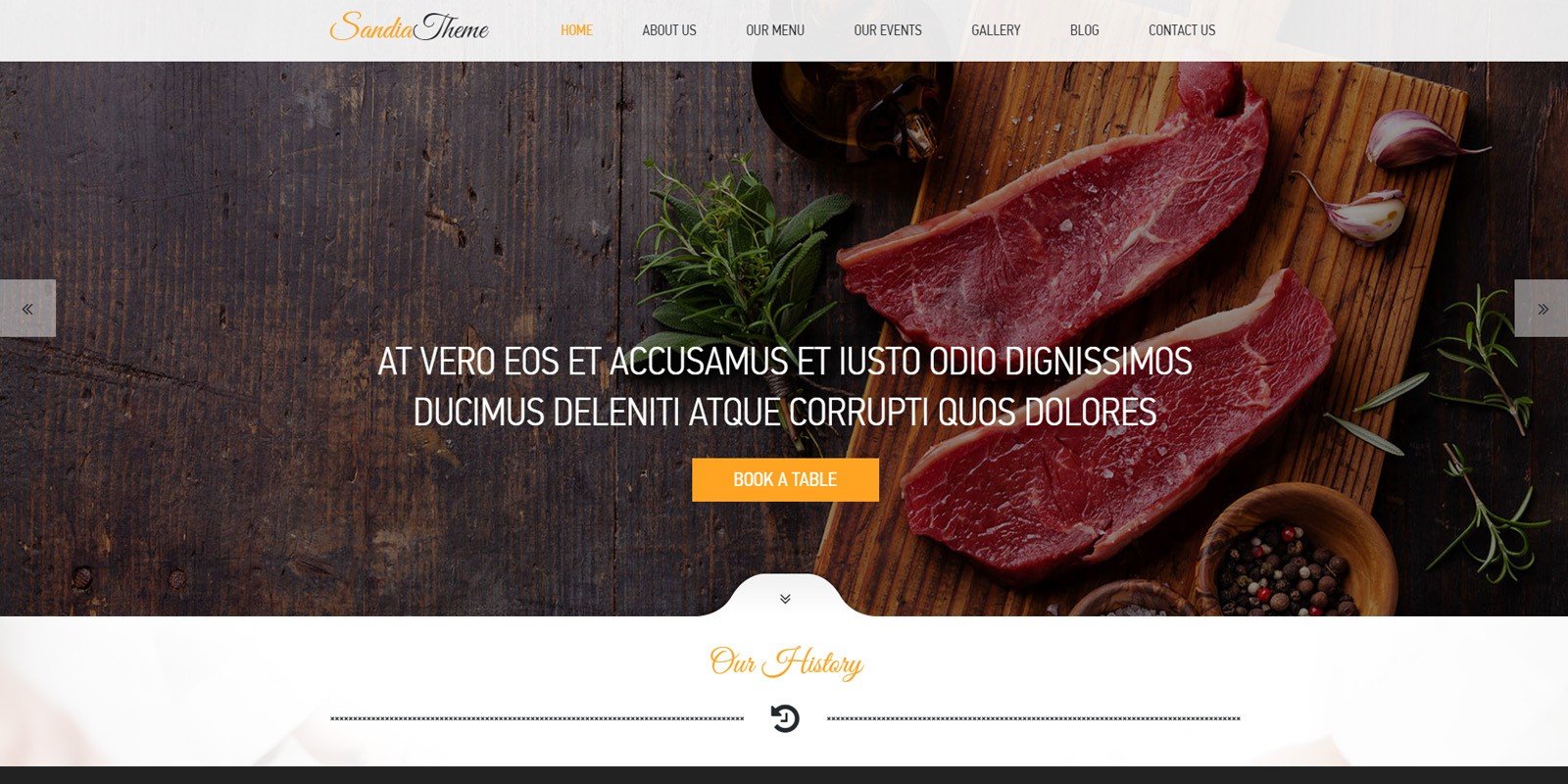 Restautheme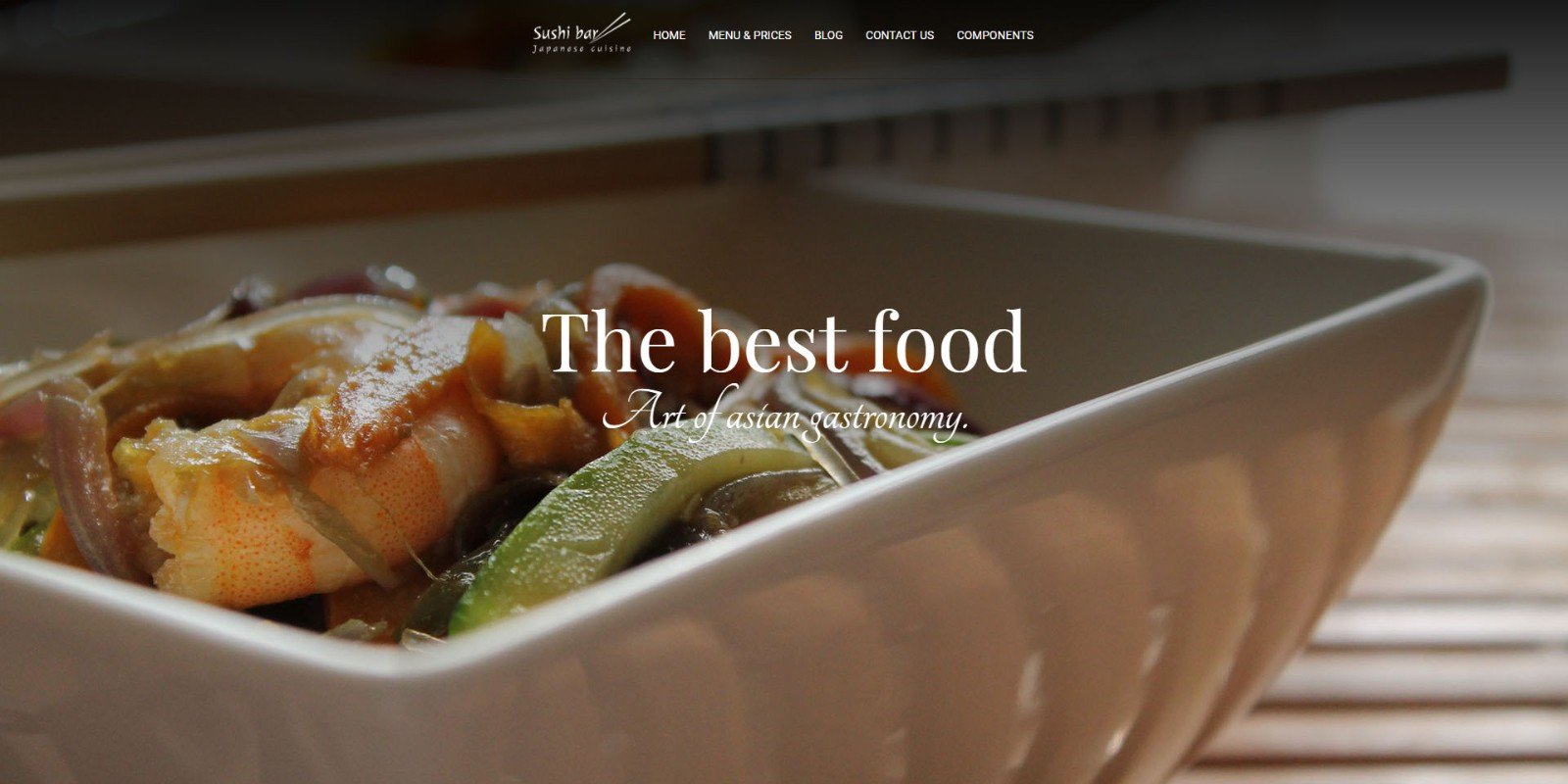 Выше были представлены некоторые виды шаблонов для создания сайта бизнеса общественного питания.